ПРИЛОЖЕНИЕ 11Общественно-полезная и экологическая деятельностьIместо в конкурсе фоторепортажей «Мой труд тебе, район!»городского познавательно-творческого проекта «Мой район – моя Родина!»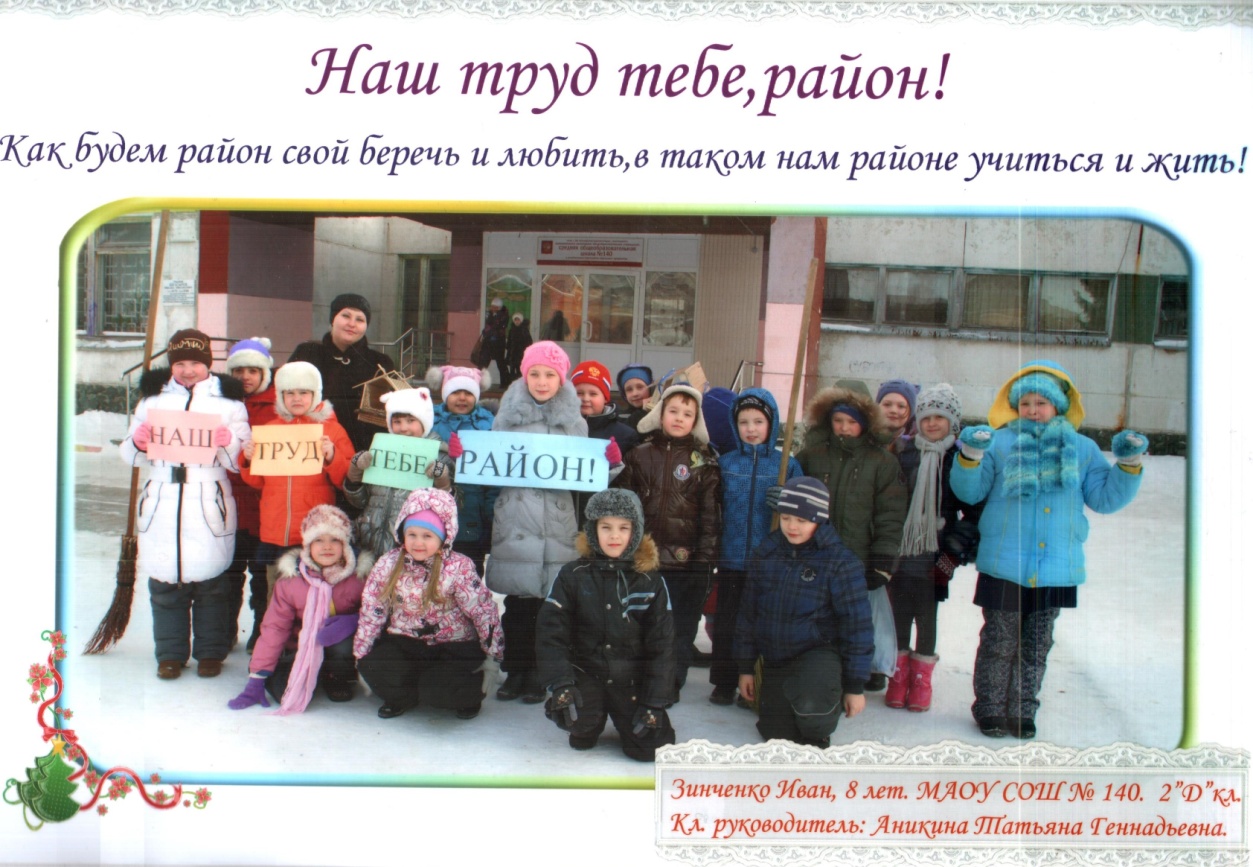 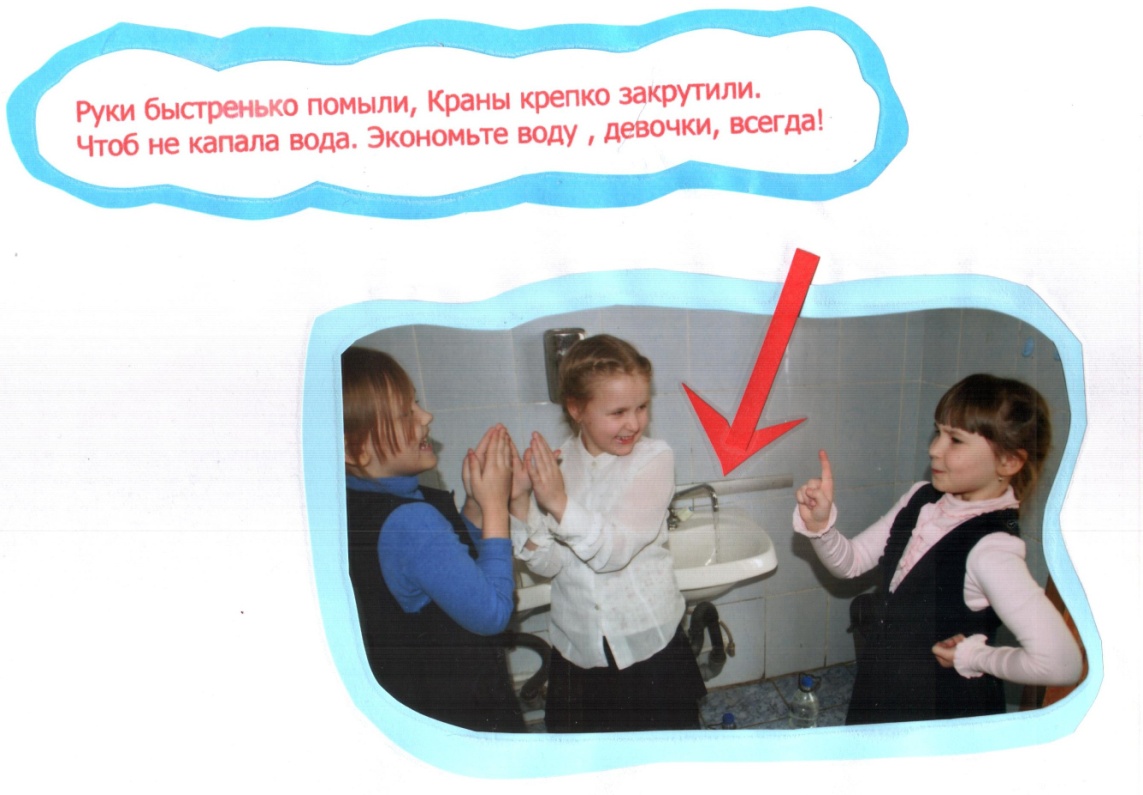 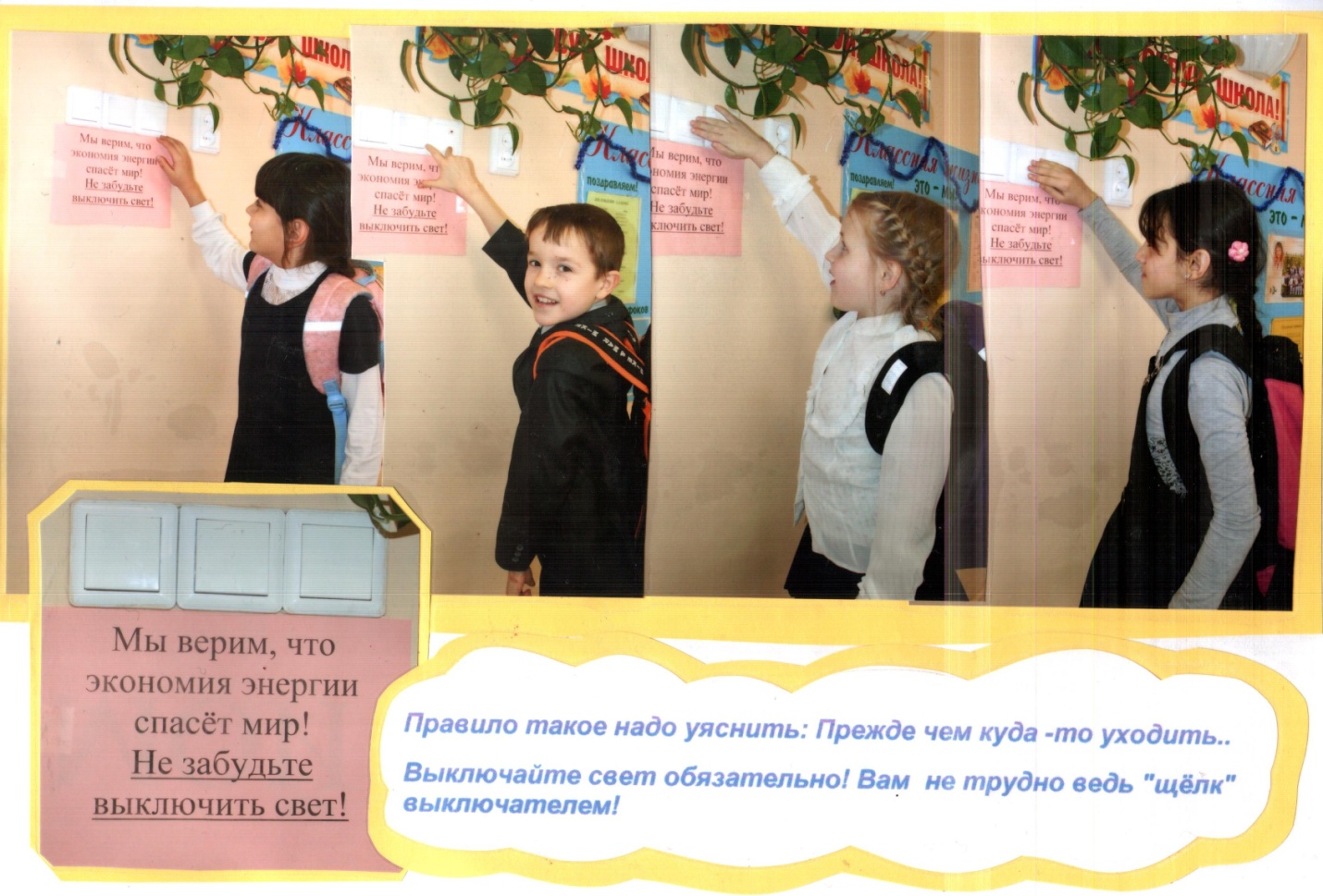 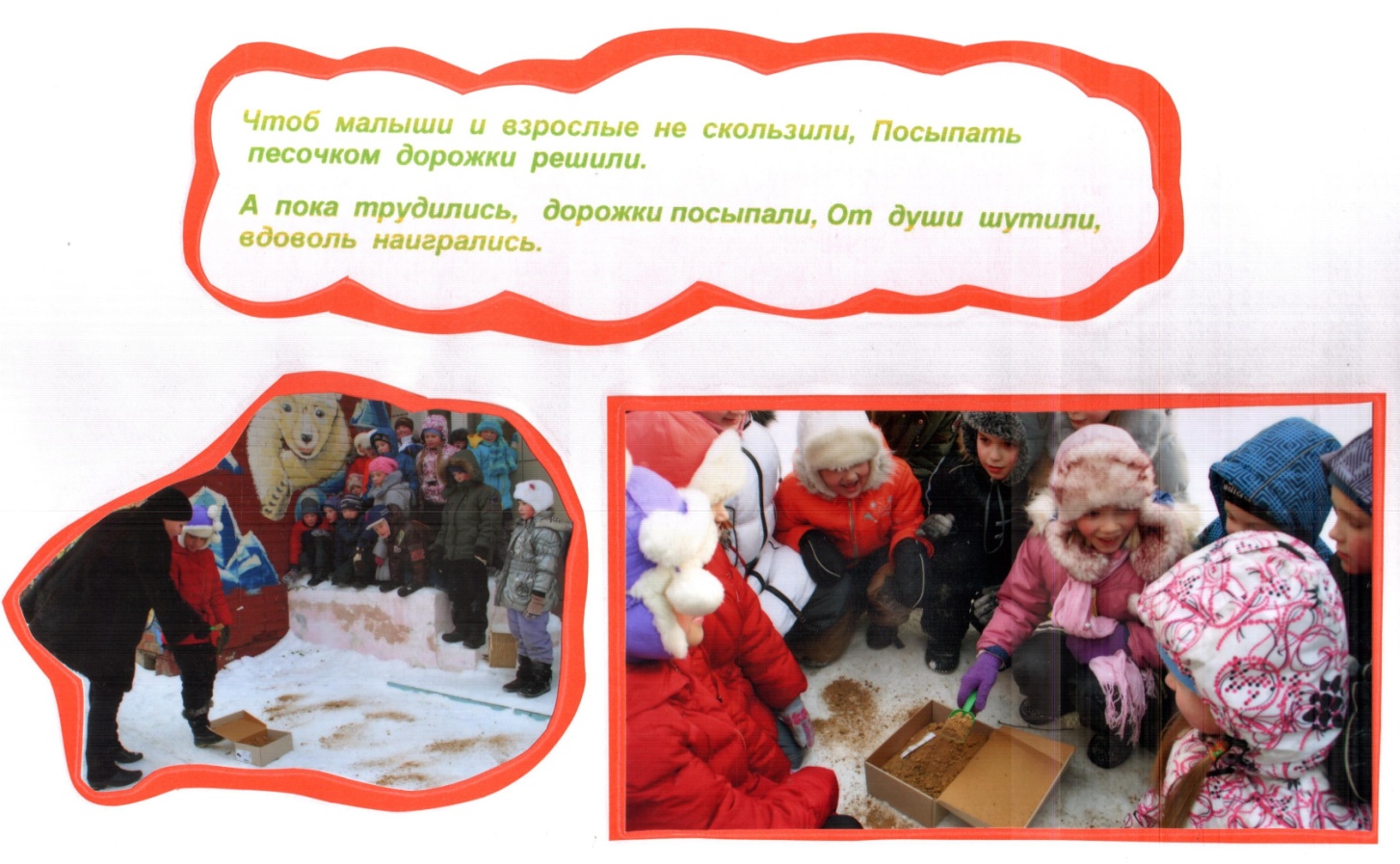 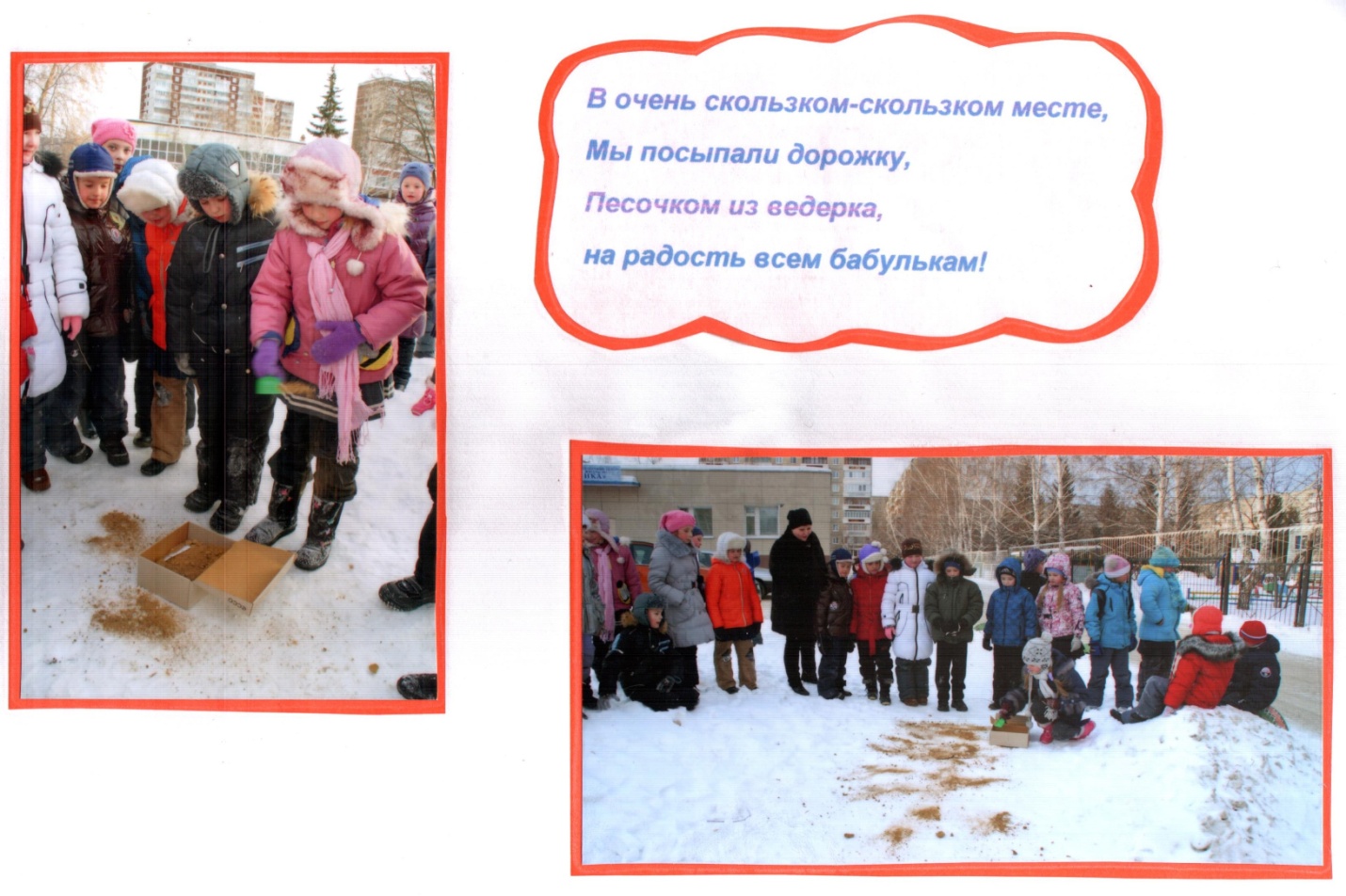 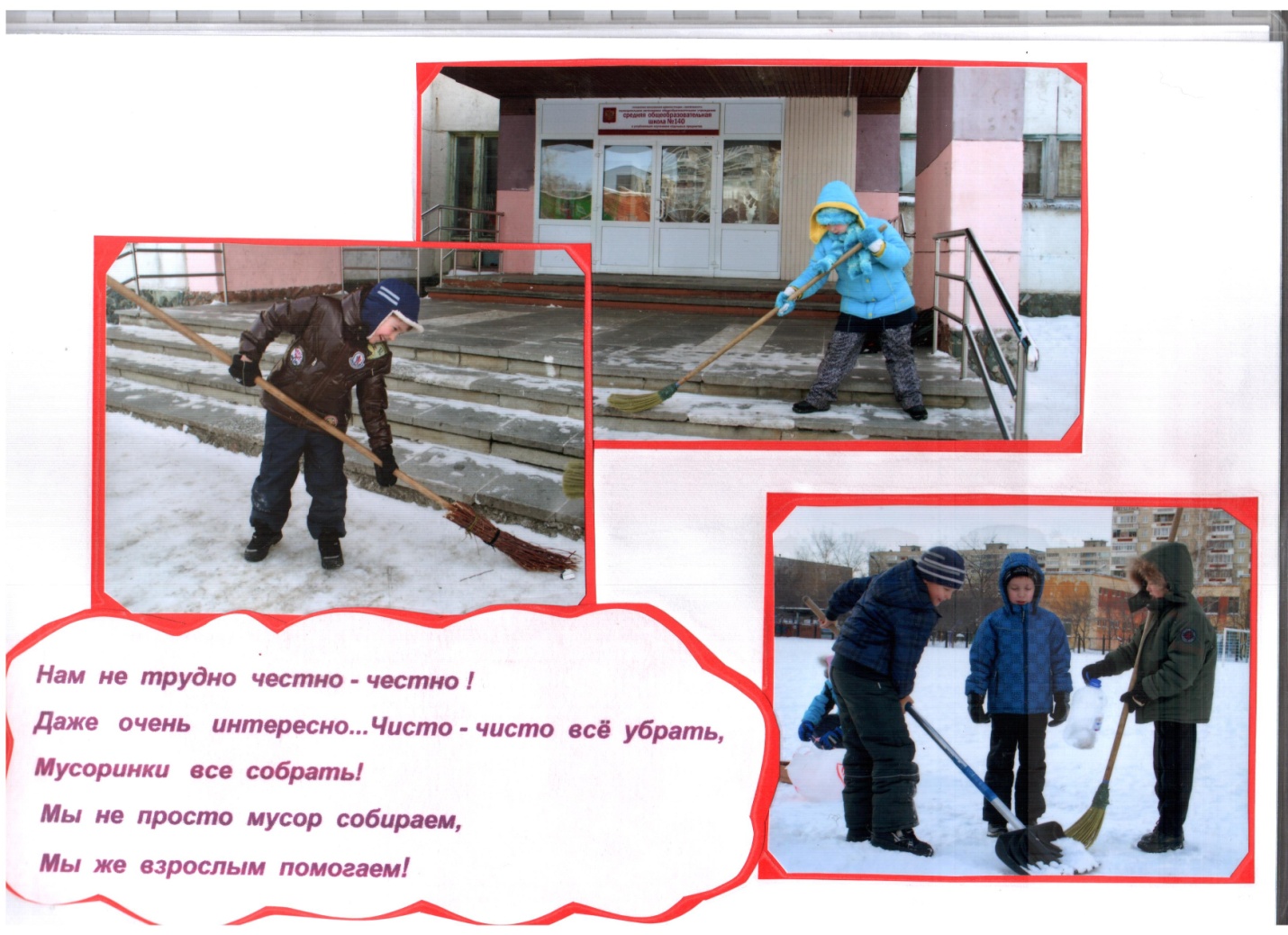 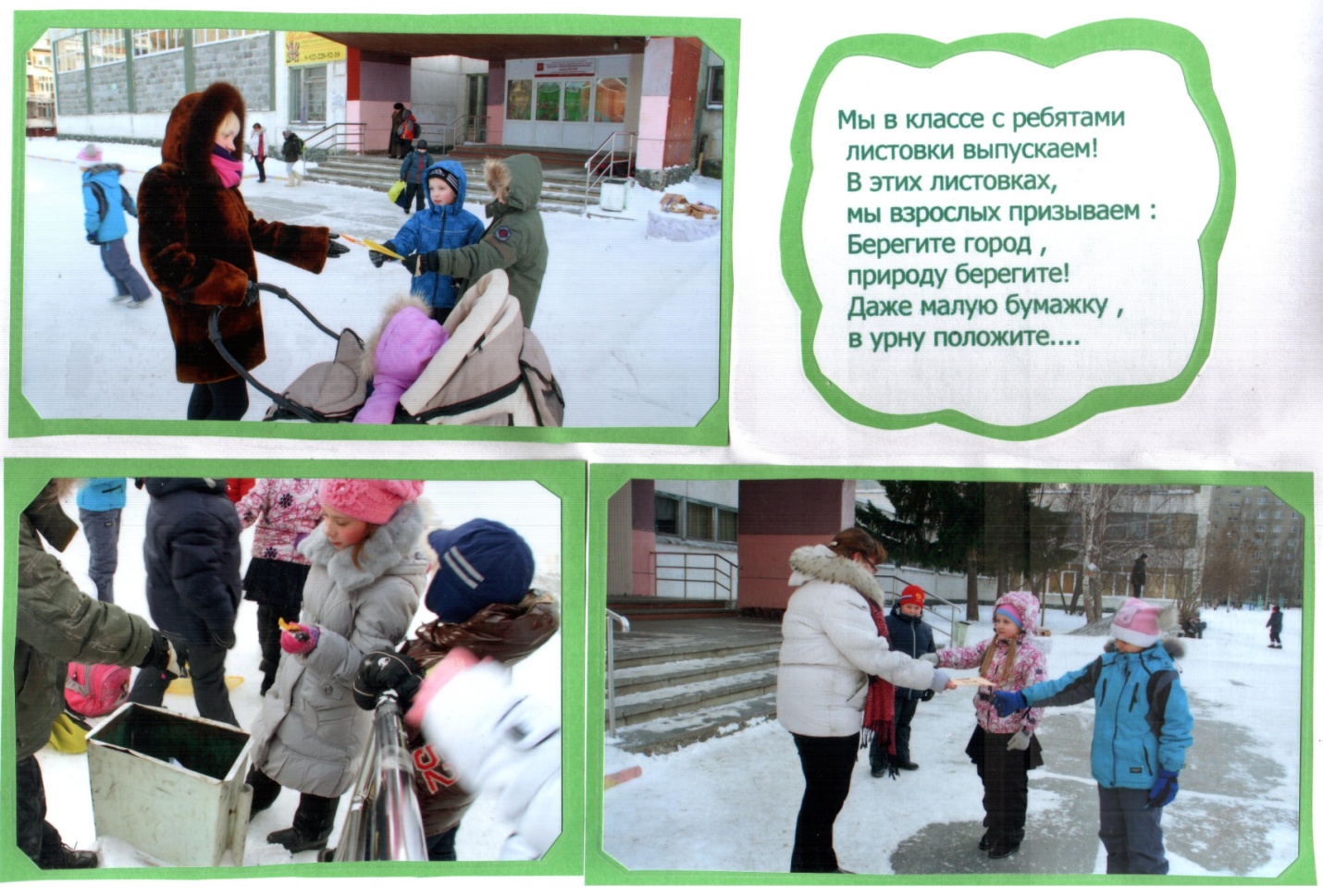 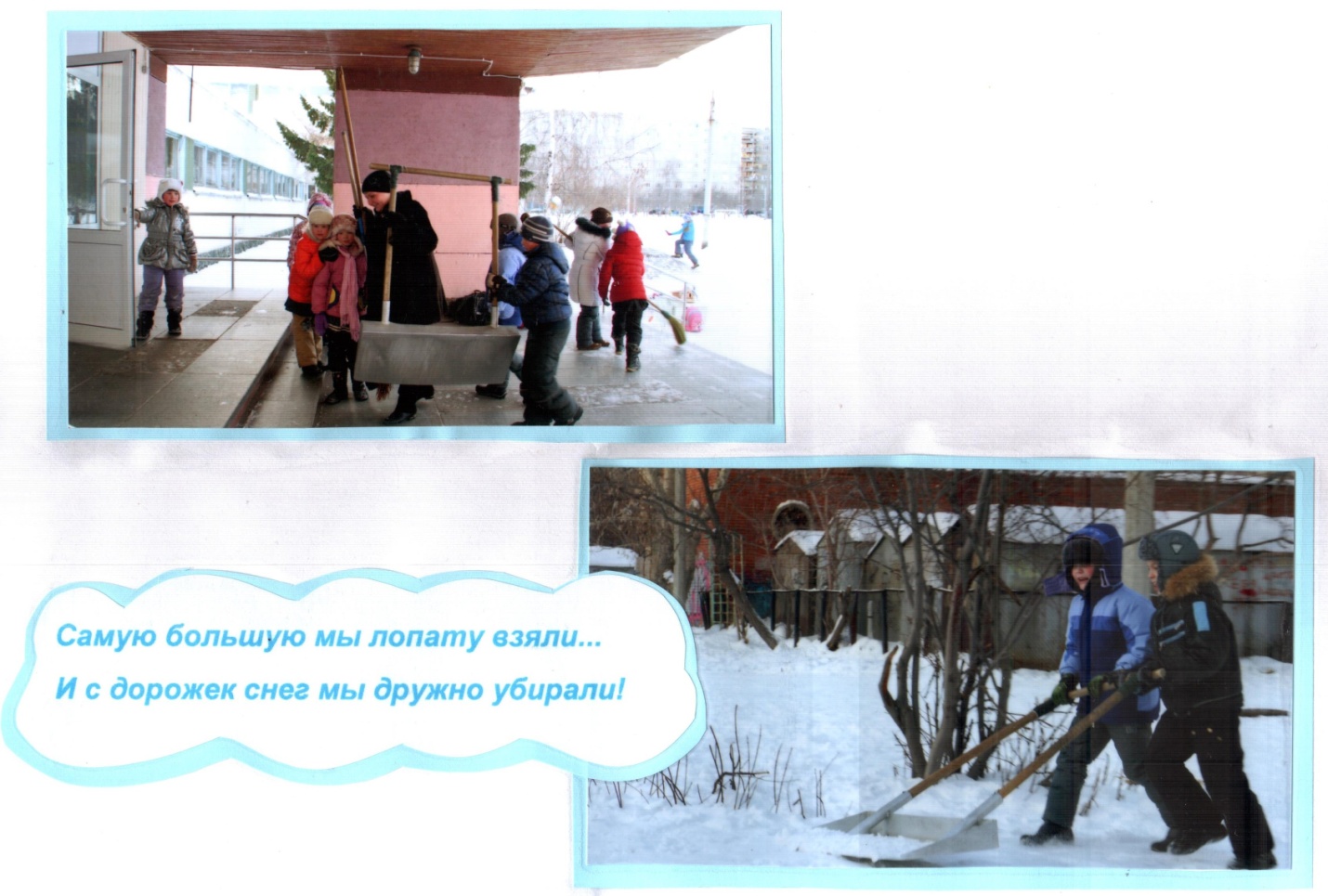 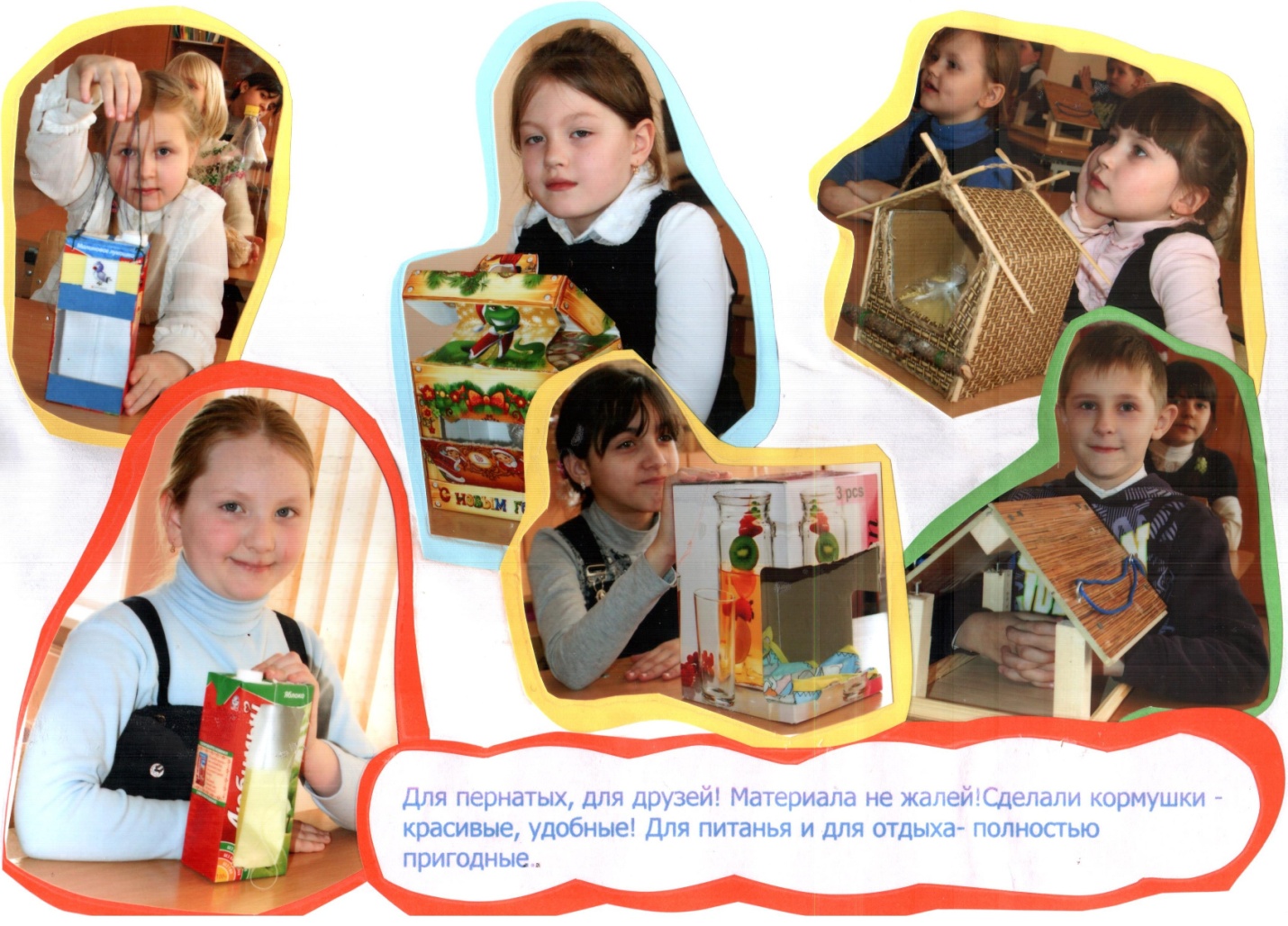 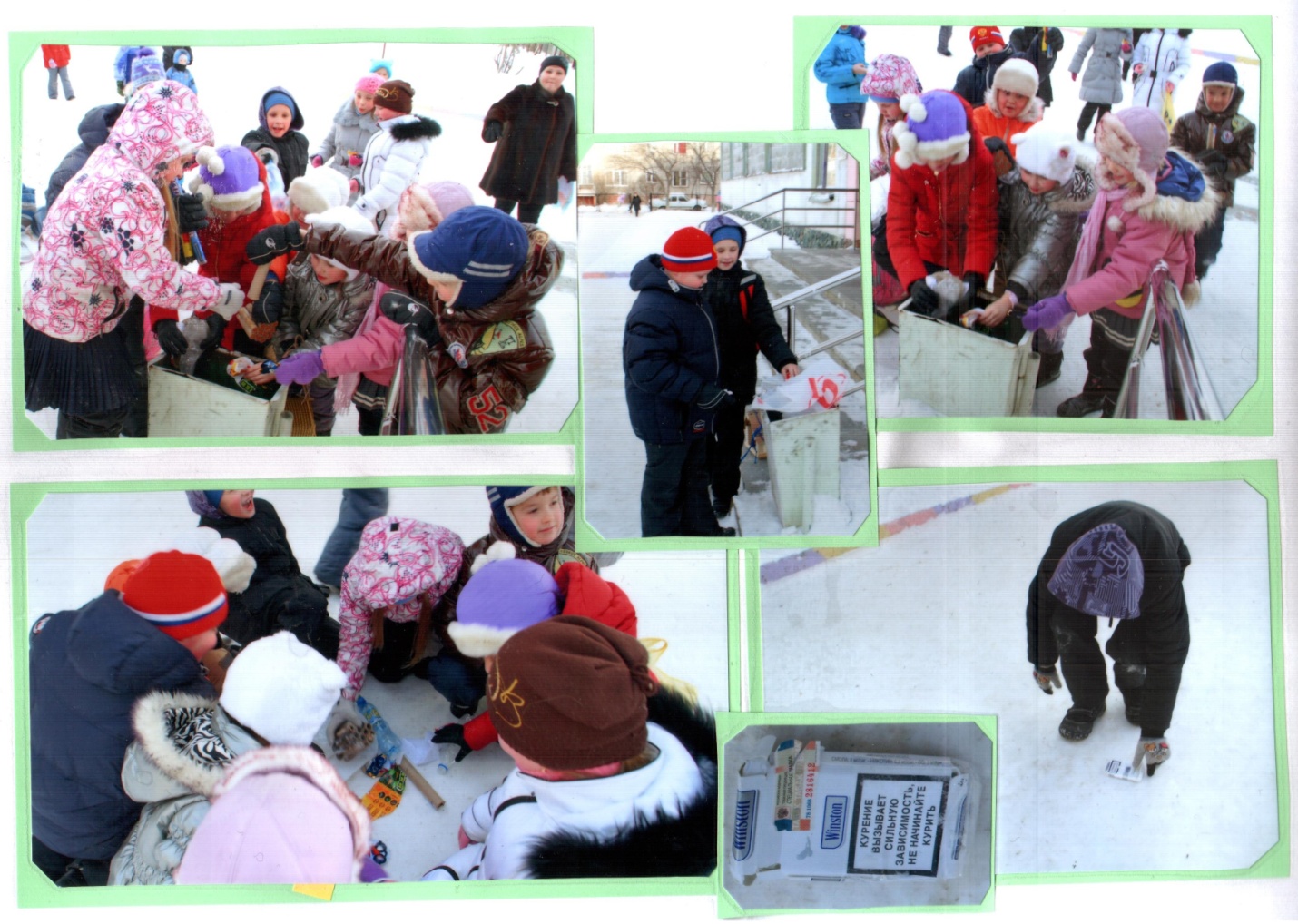 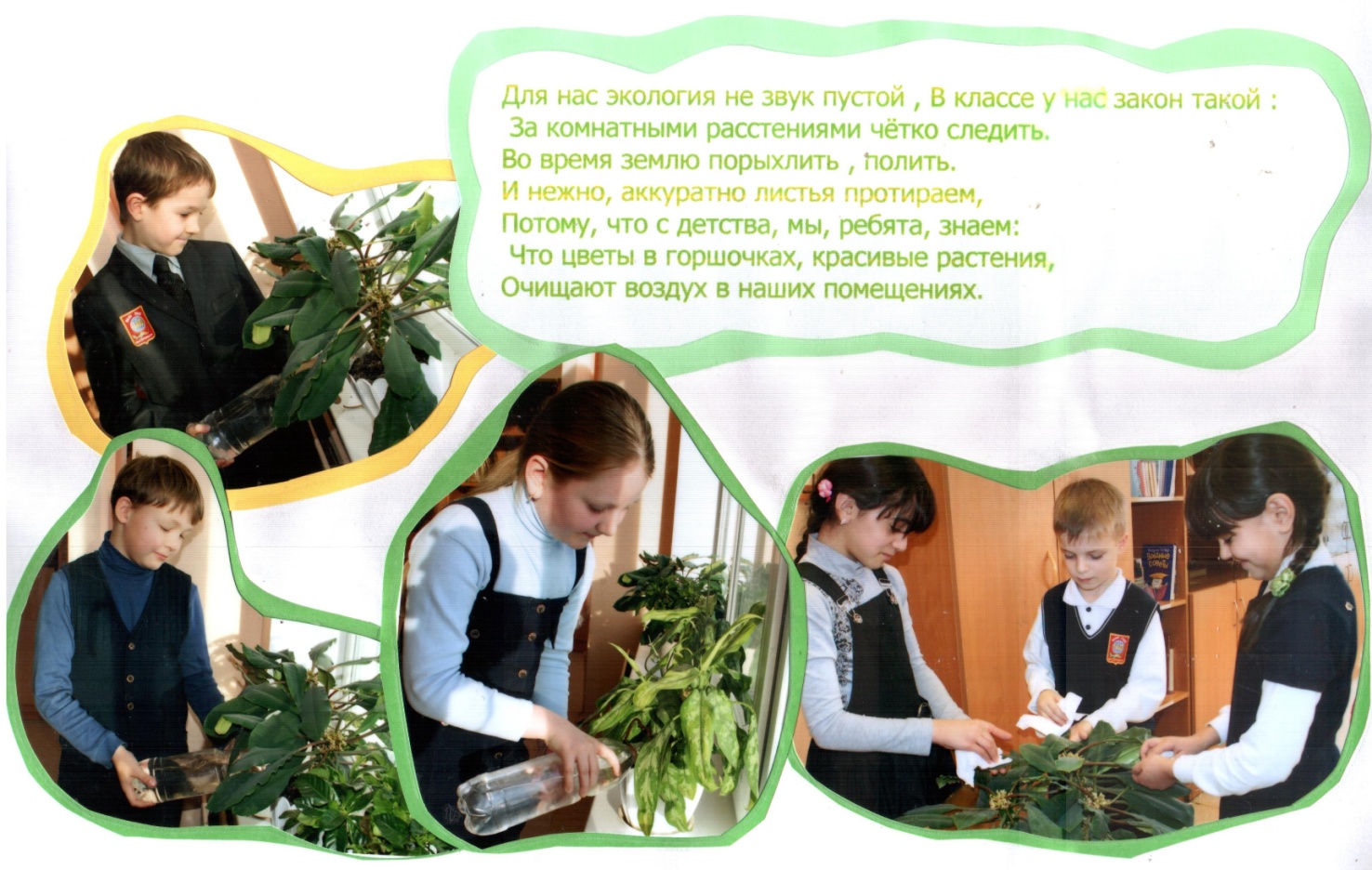 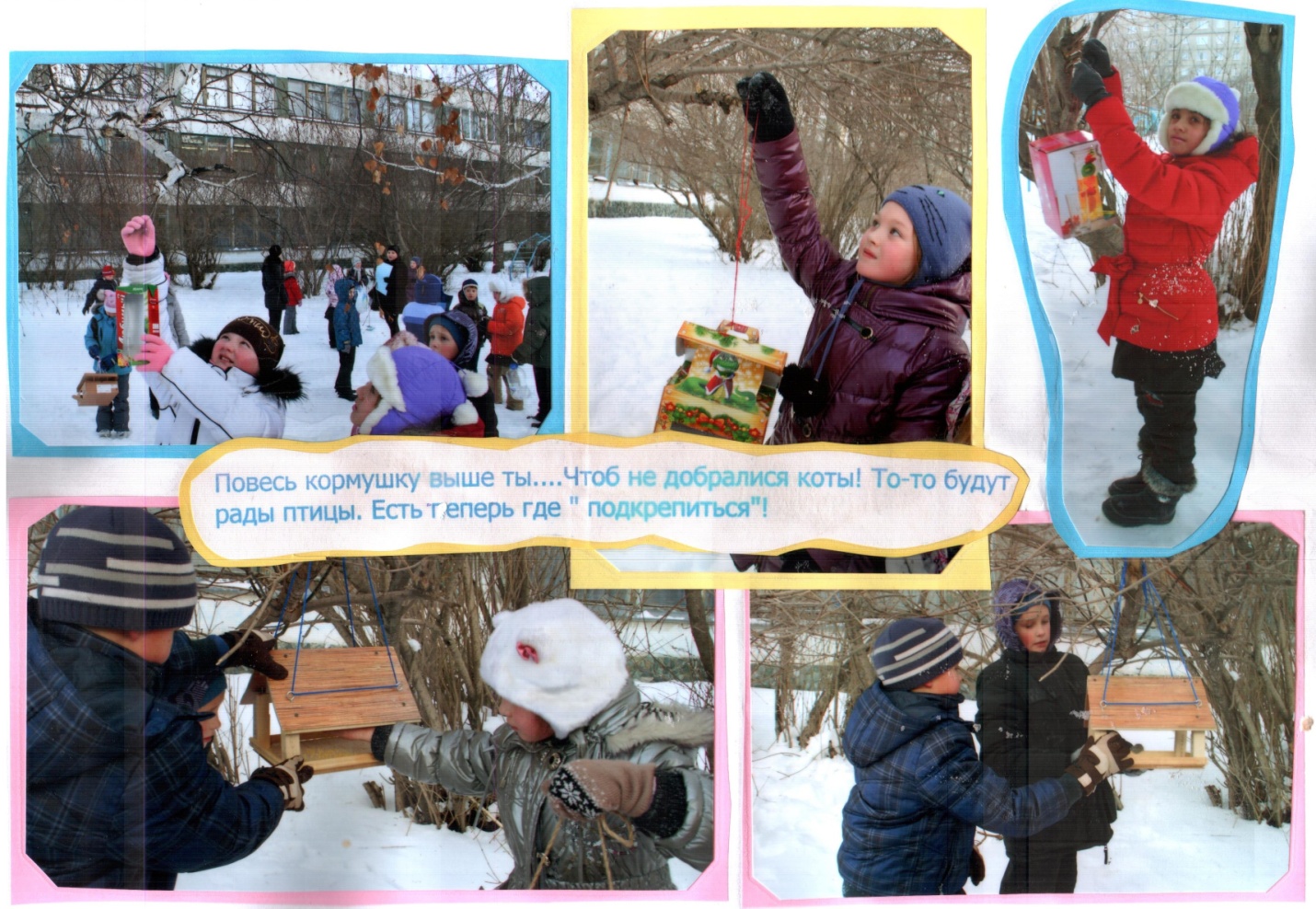 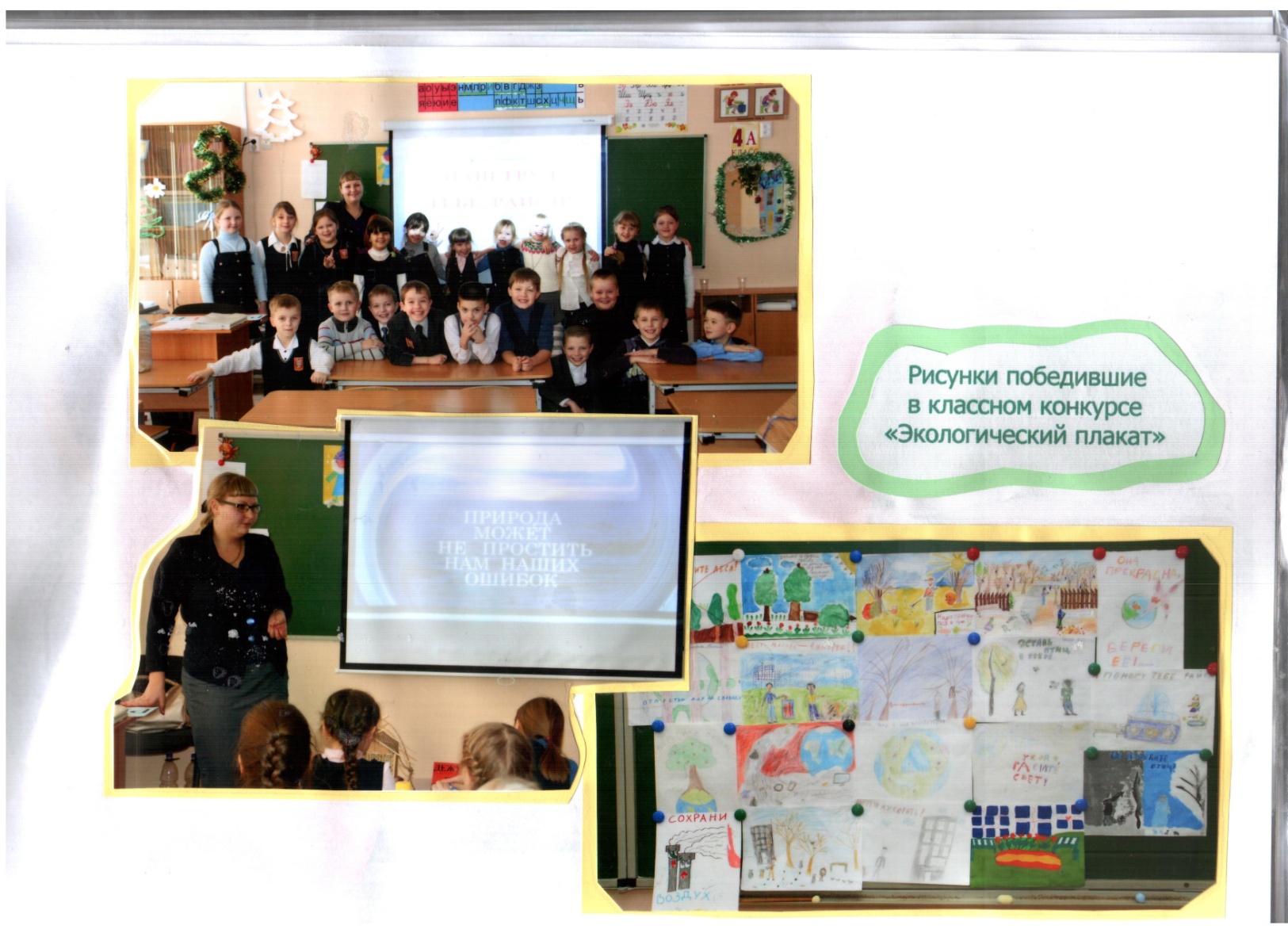 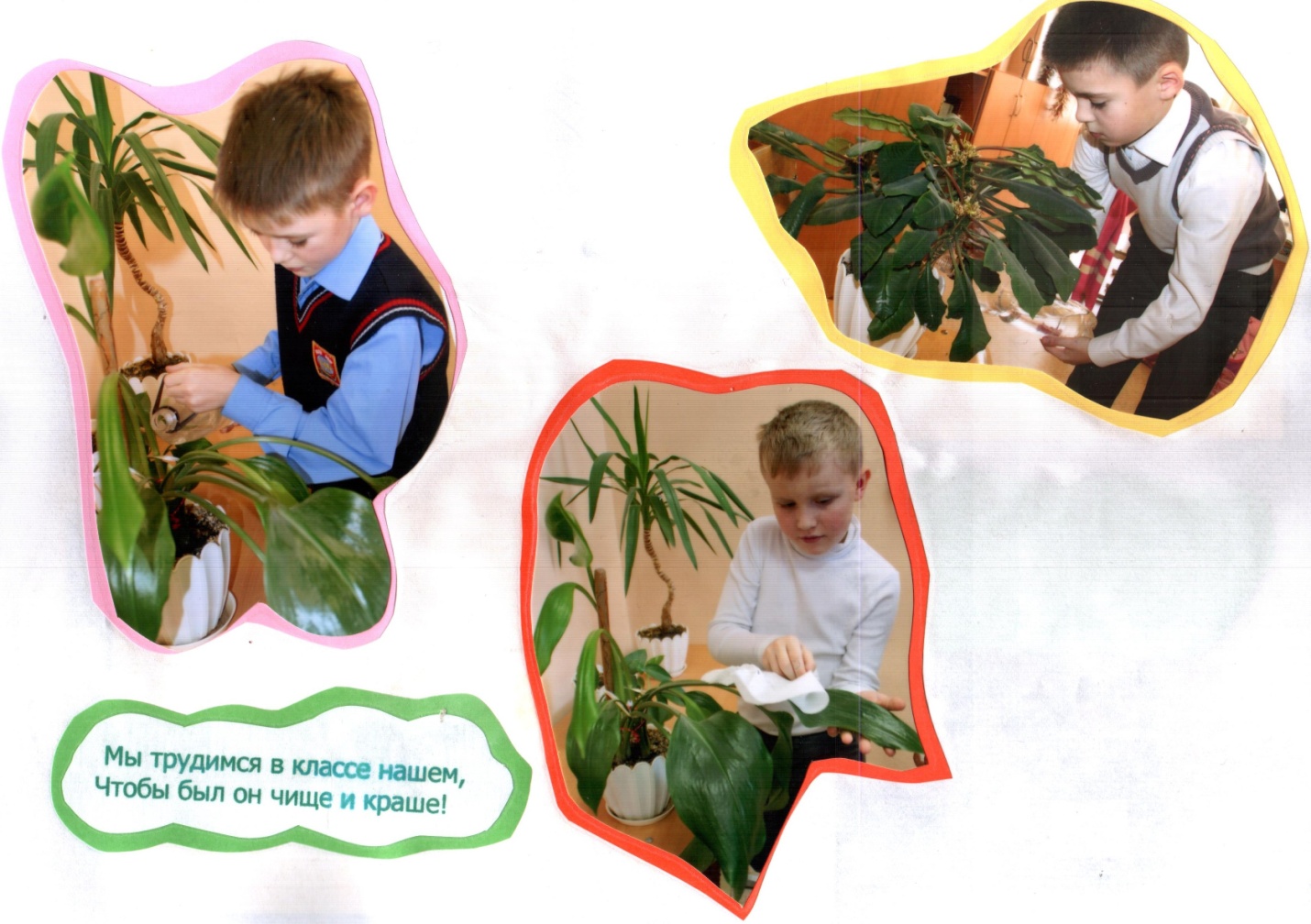 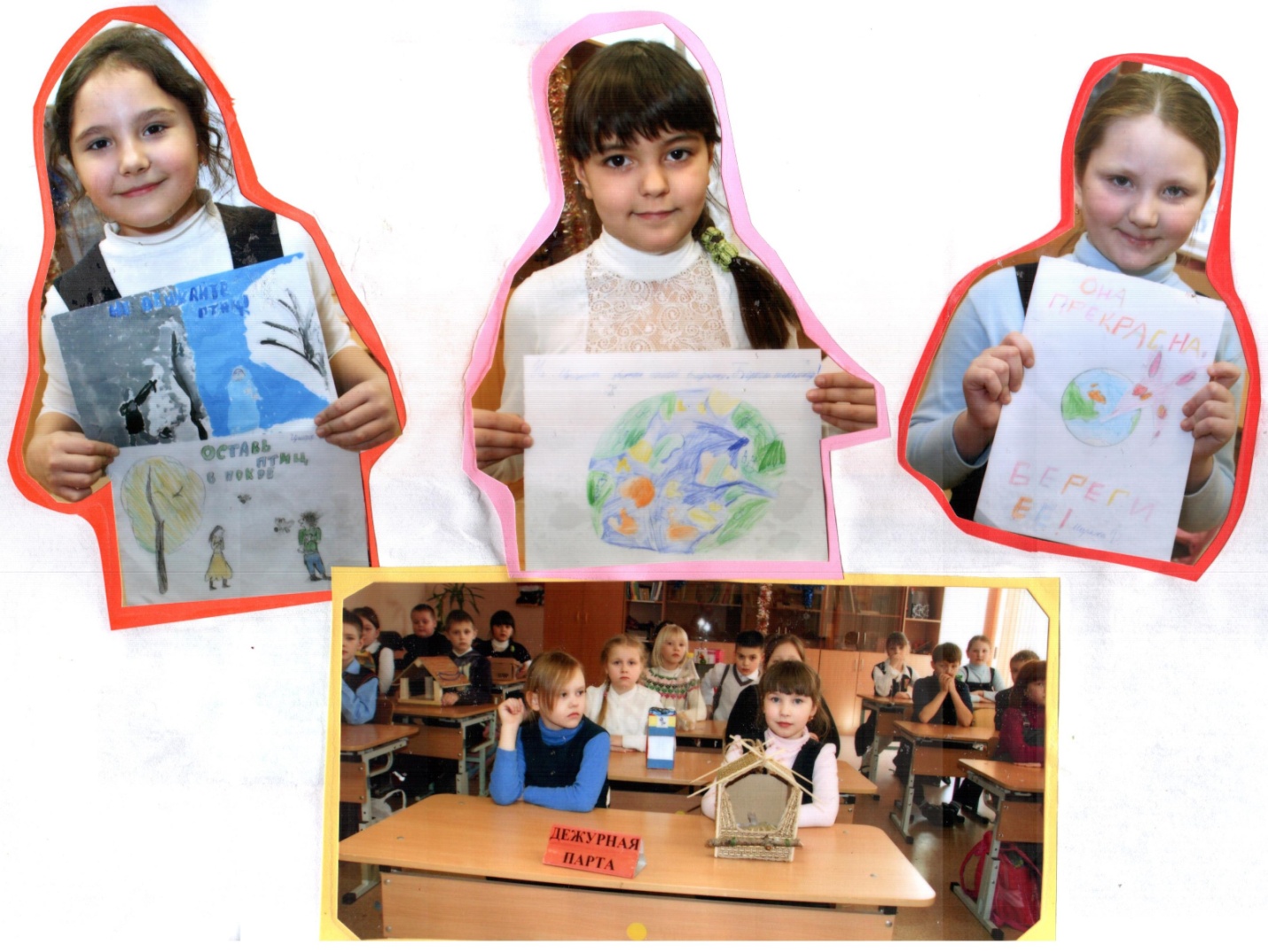 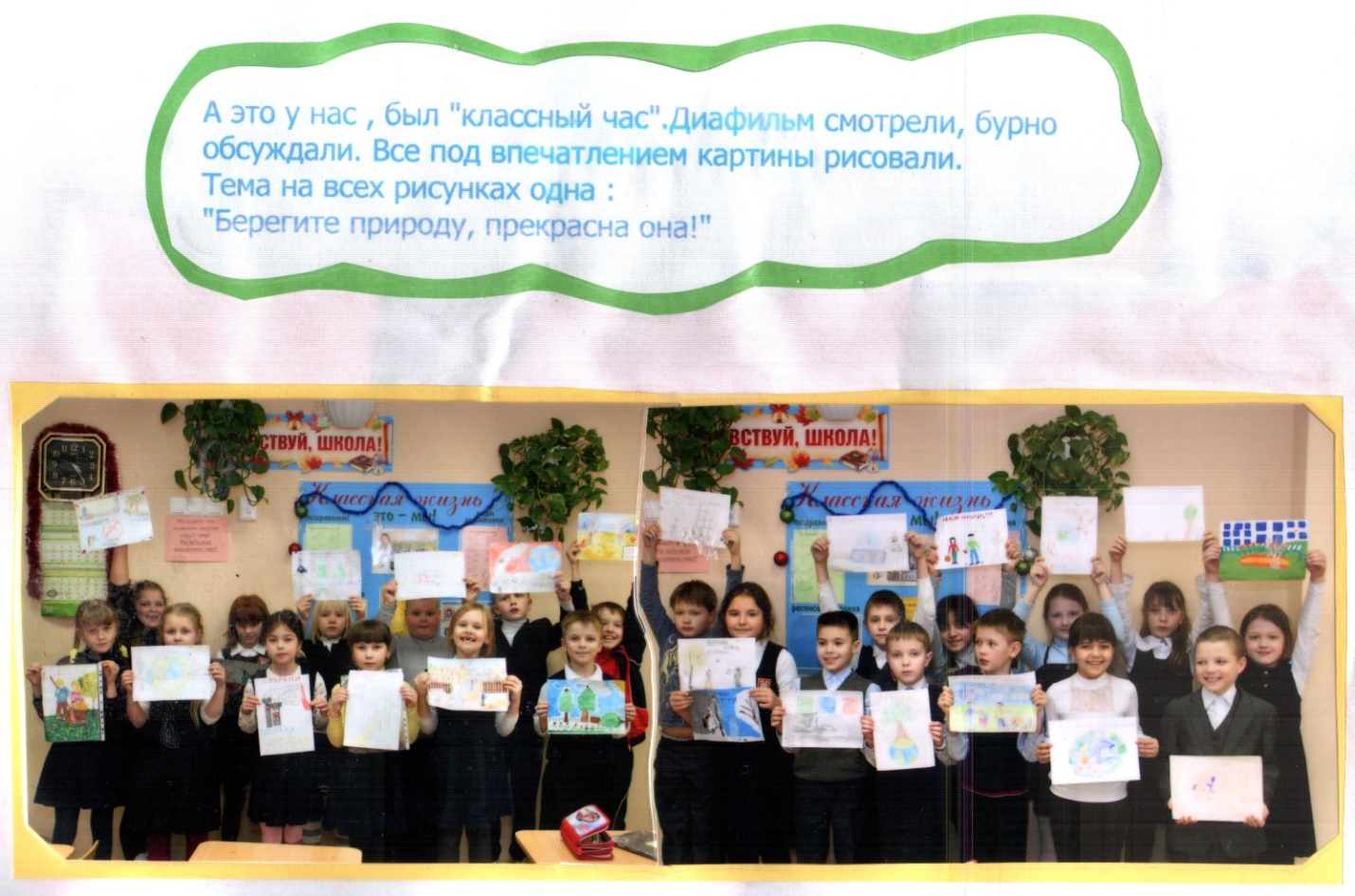 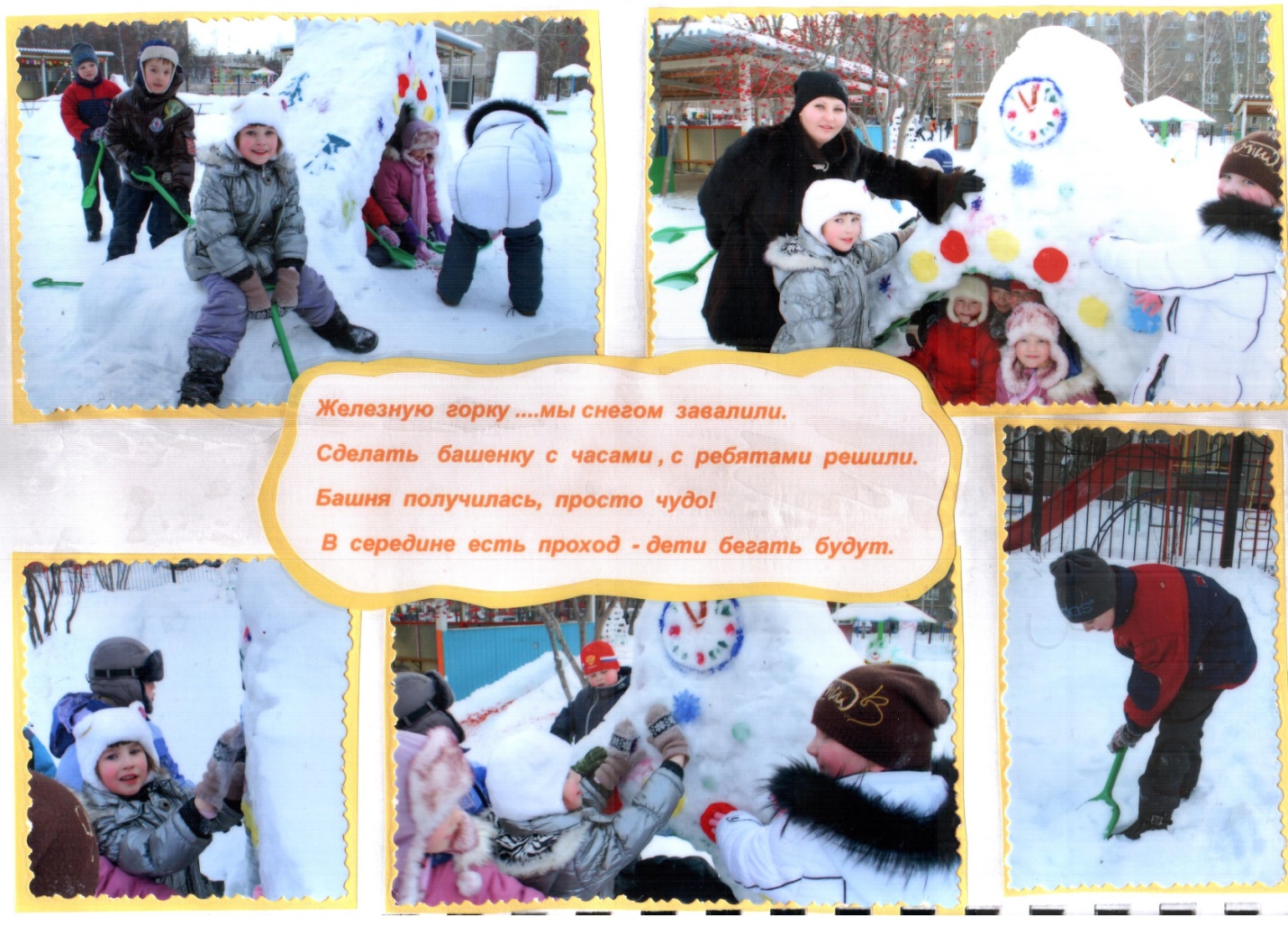 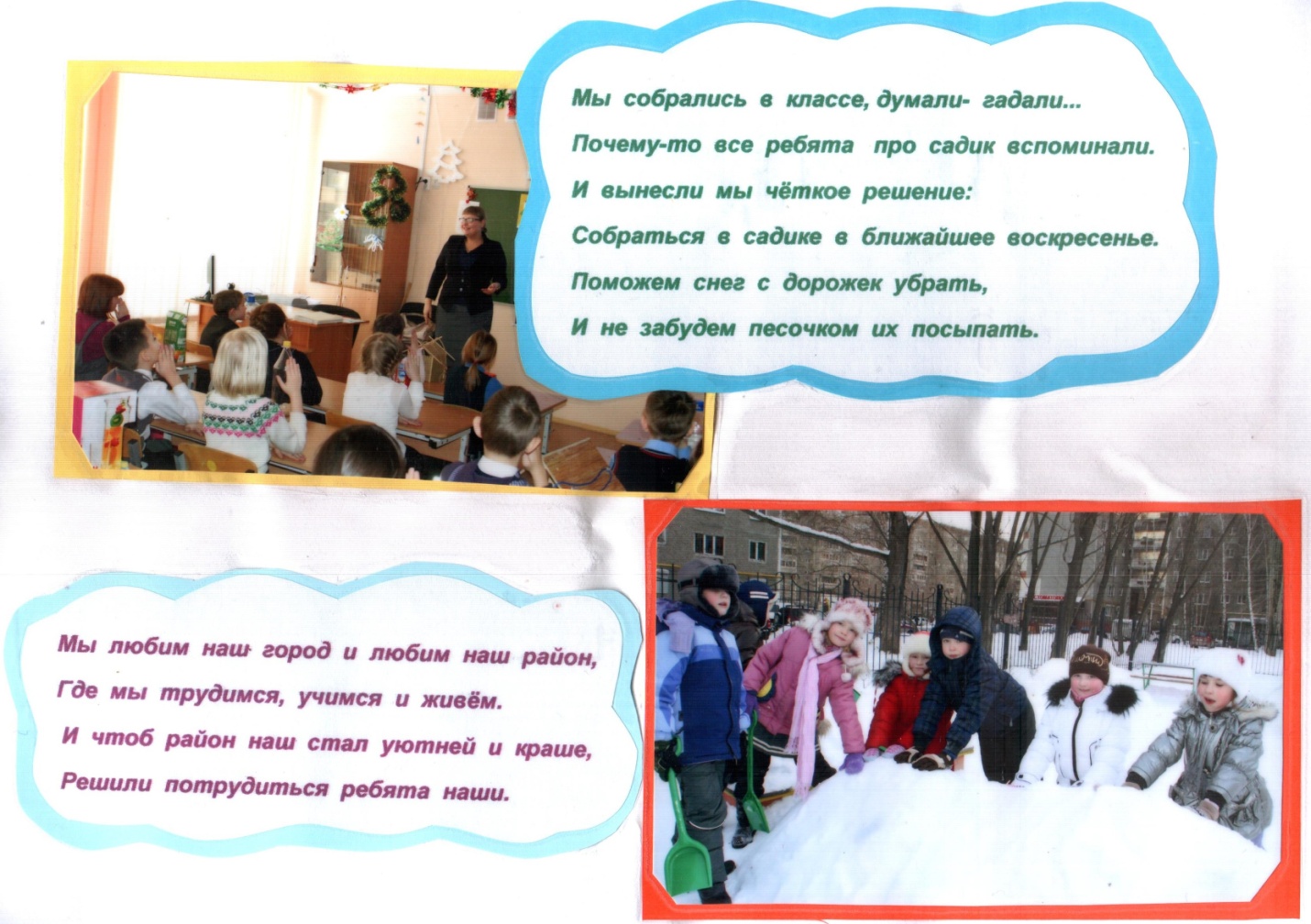 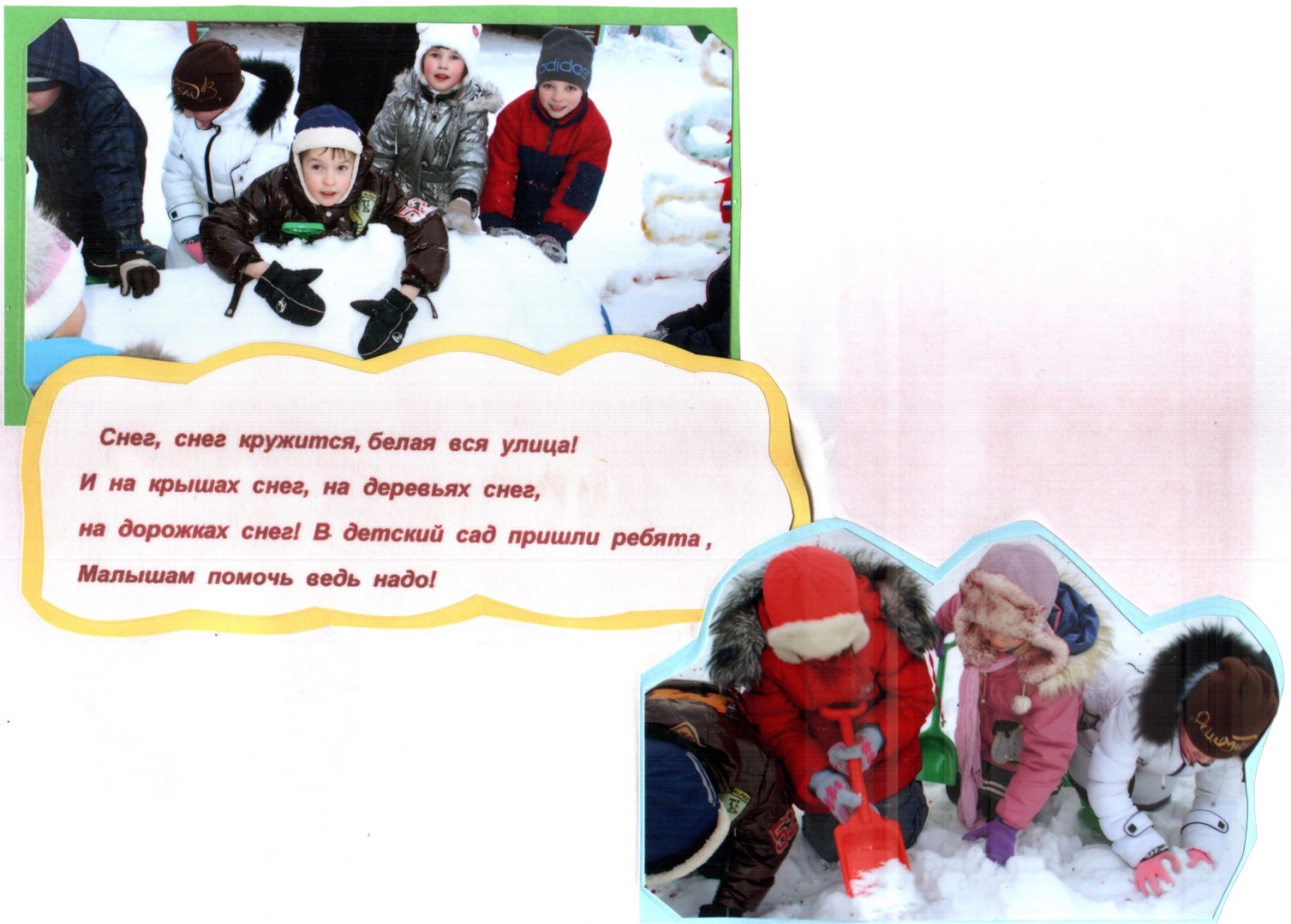 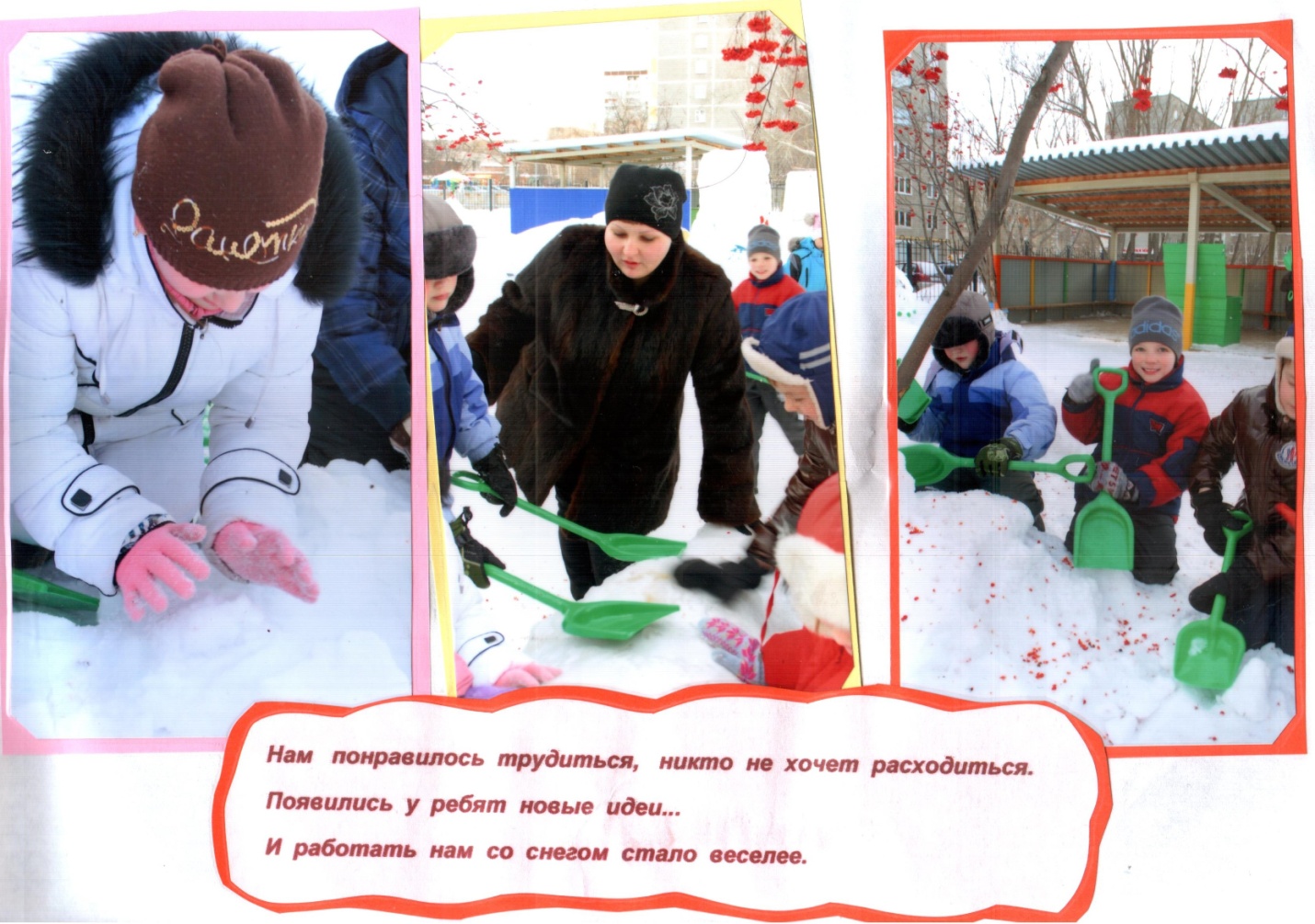 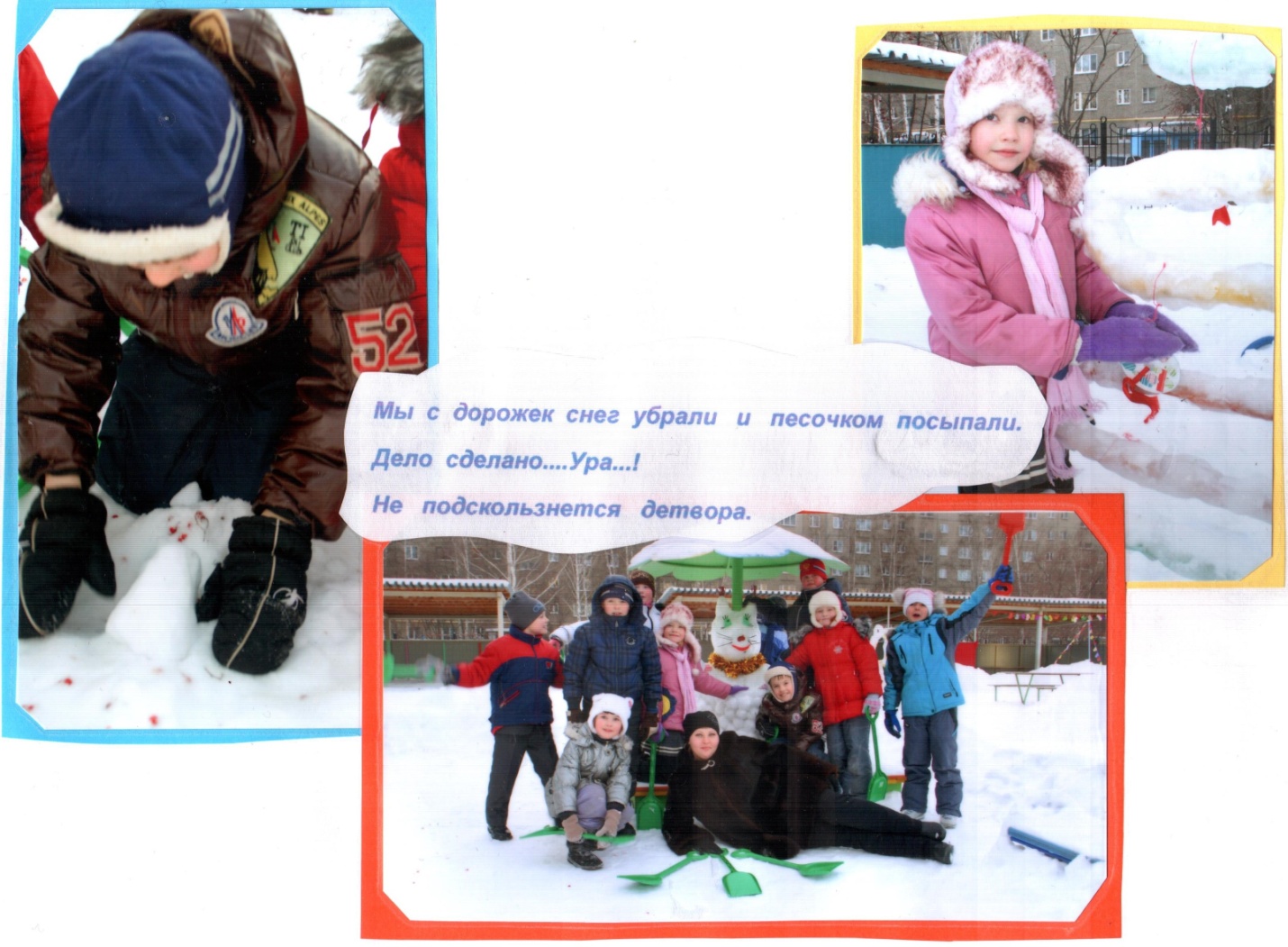 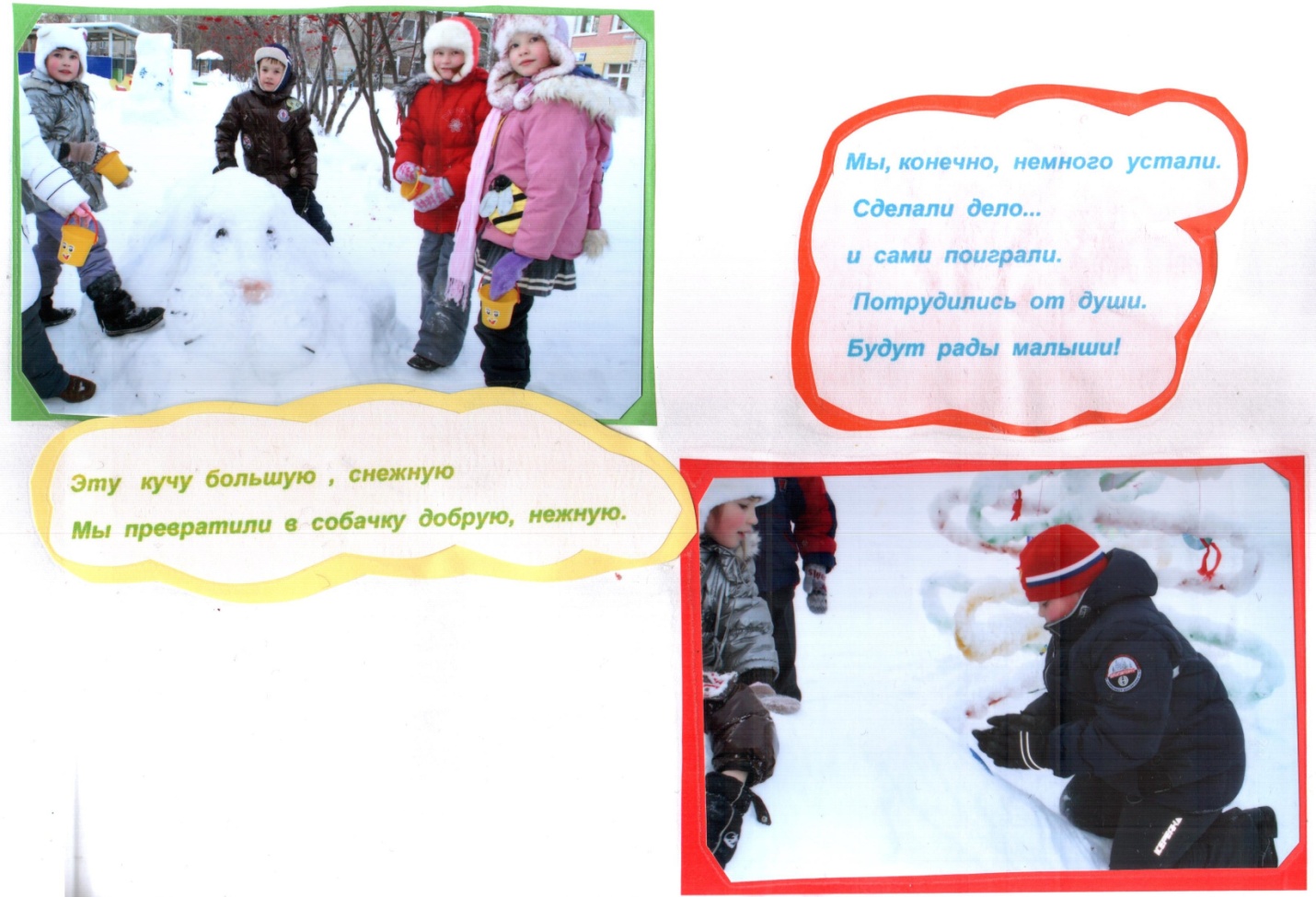 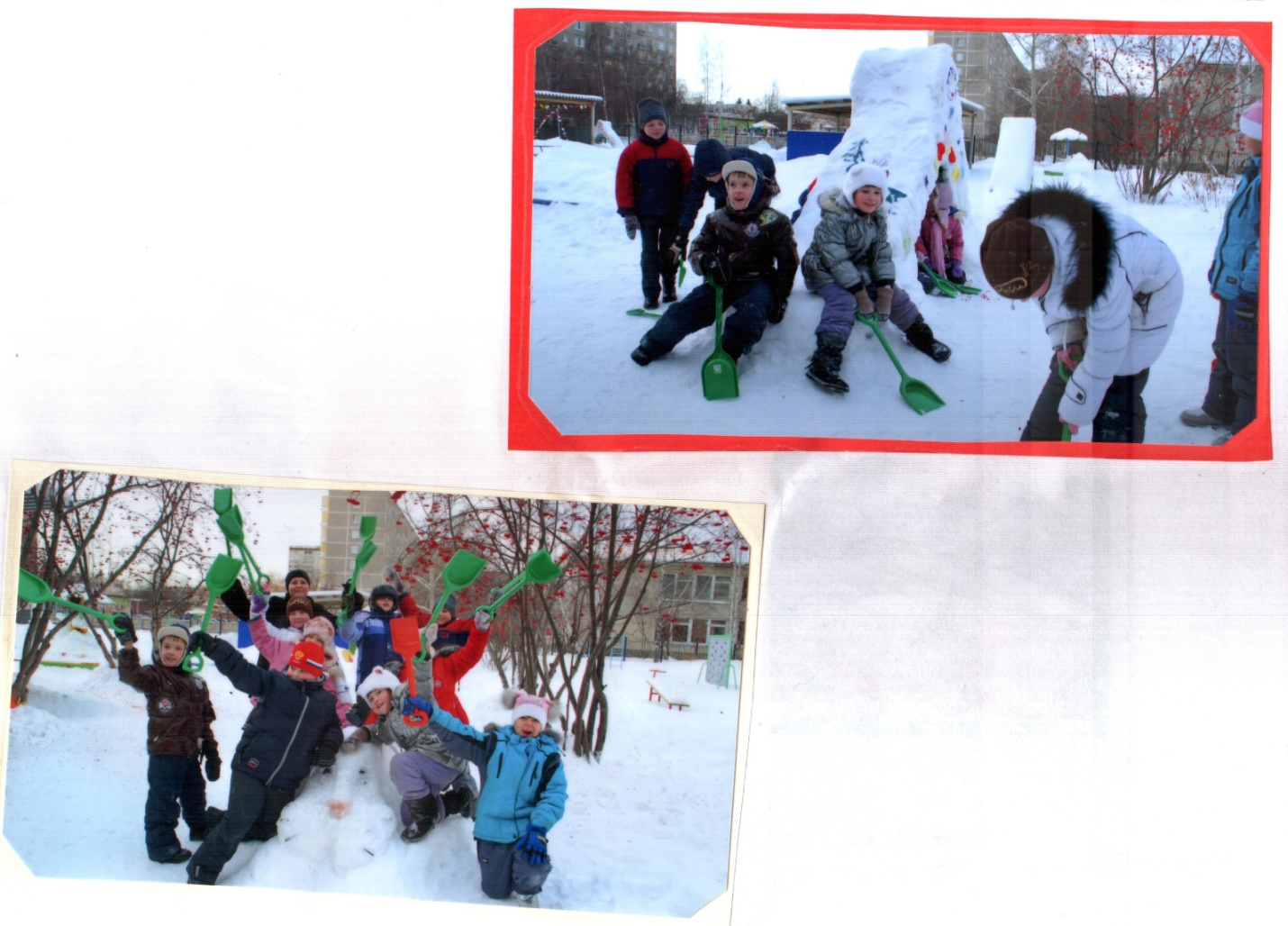 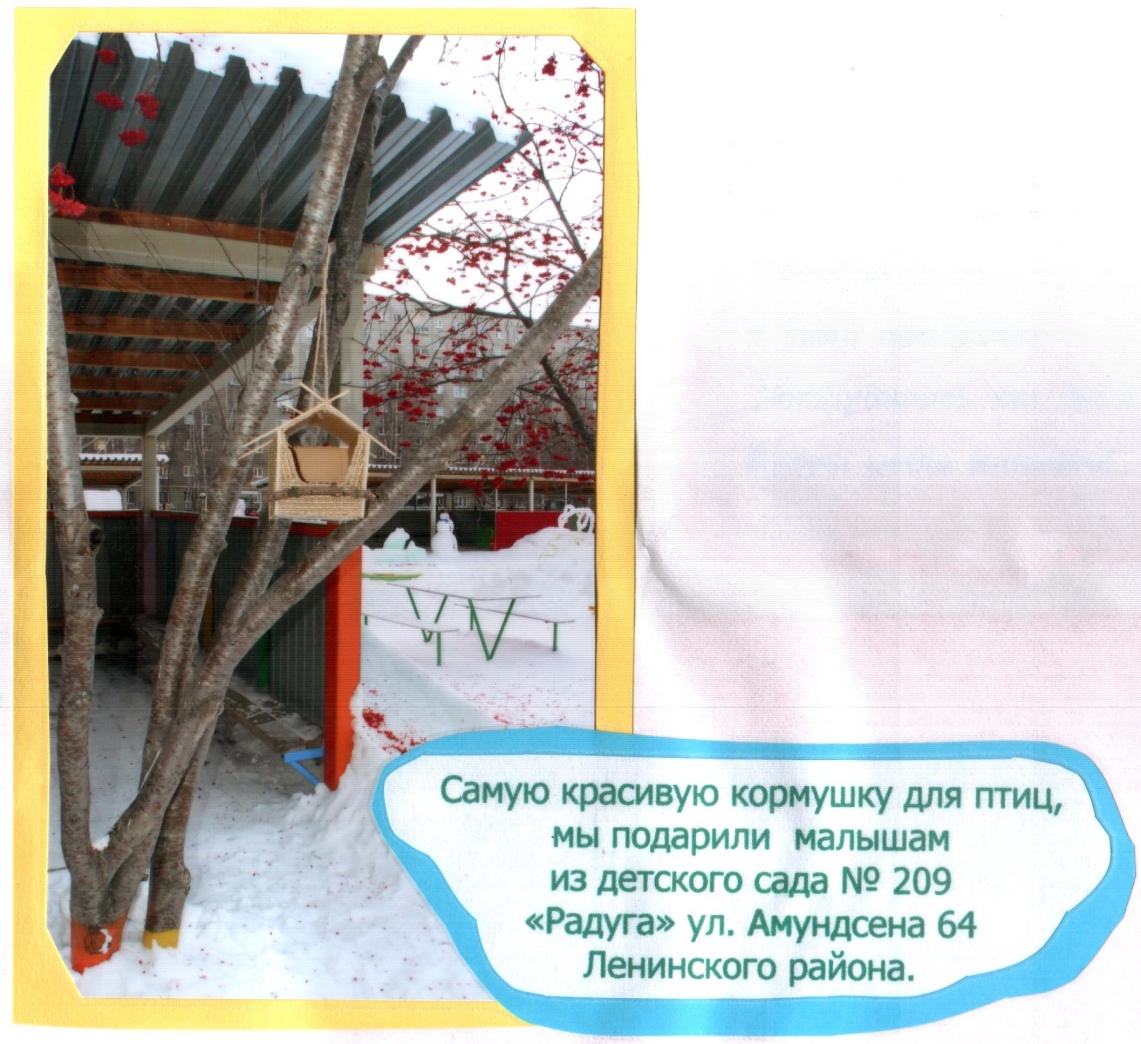 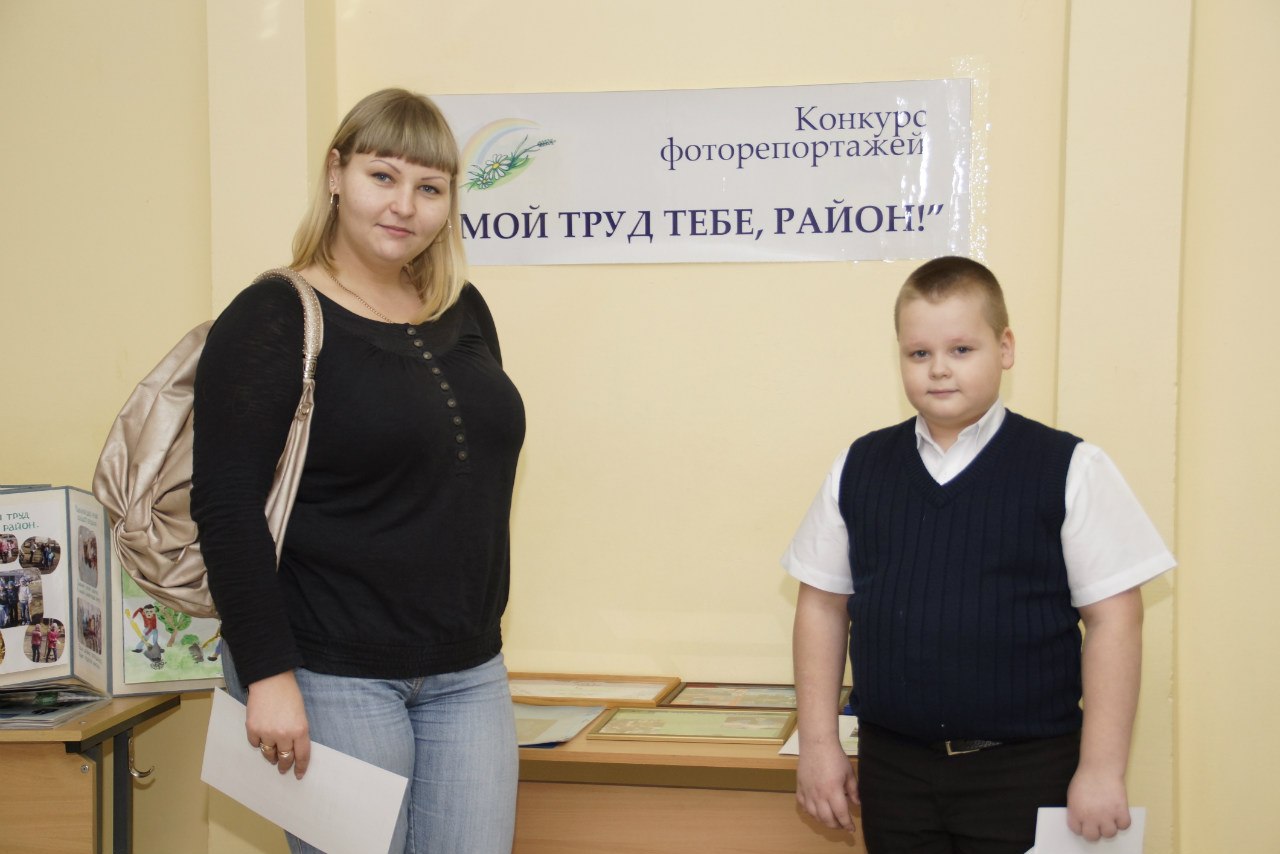 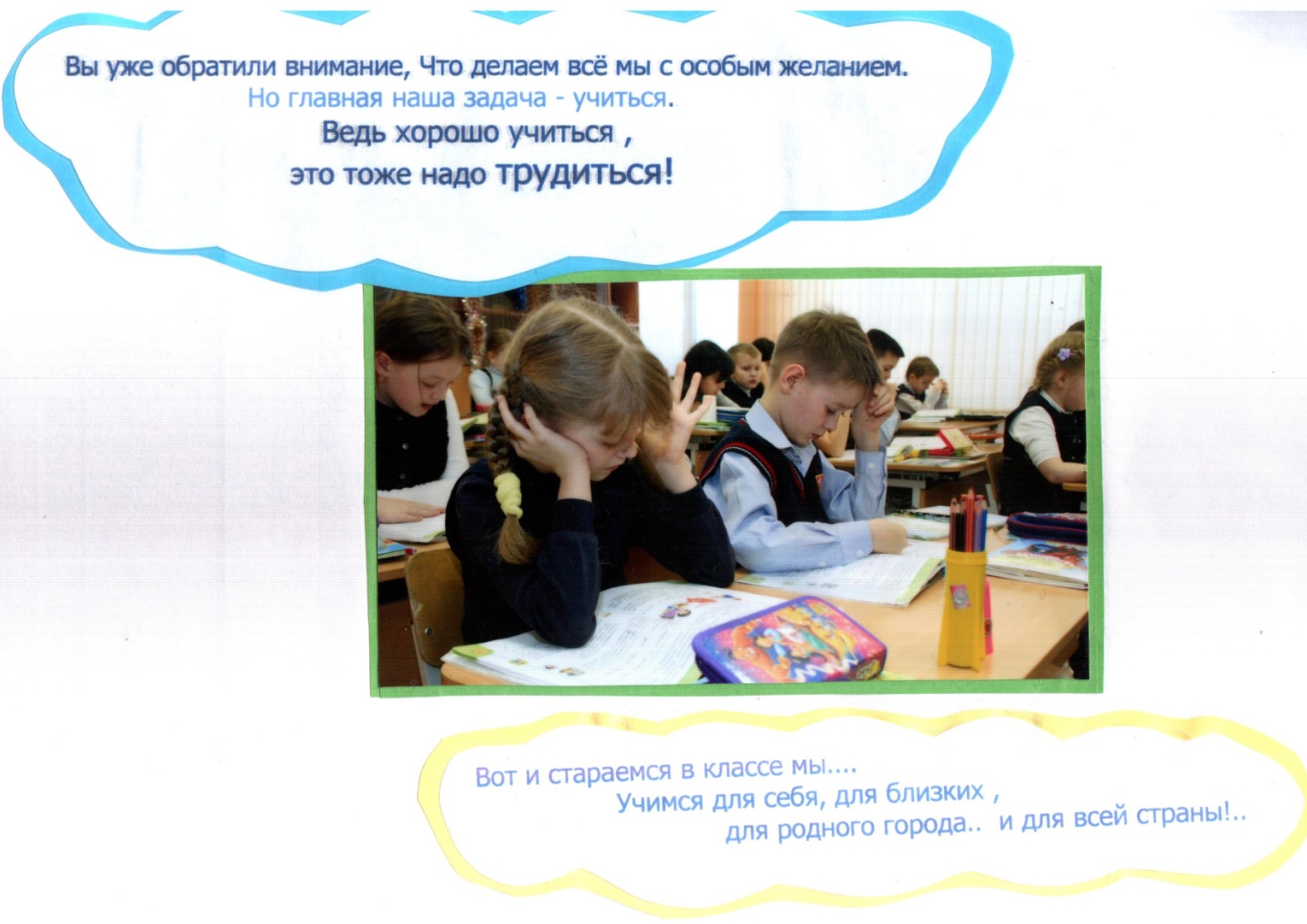 